 HANNOVER MESSE 2019 PRESS RELEASENEW ENERGY BUS FOR HIGHER LOADSWIELAND EXPANDS PODIS ENERGY BUS SYSTEM WITH 16MM2 MODELThe podis® energy bus system from Wieland Electric offers a smart installation solution for the decentralized power supply of large machines and extensive plants. To be able to cover an even broader scope of application, the system has been expanded with the new podis® CON 5G16 with 16mm2 cross-section. It is designed for a current capacity of up to 63 A and therefore able to supply even higher loads than before on a flat cable section. This means that the main distribution of a conveyor line, for example, can be installed very easily. Supply lines and main distribution cabinets can be mostly avoided or can be reduced and decreased in size. This in turn improves the flexibility in the design of the plant.Like the other podis® systems, the new podis® CON 5G16 offers the benefits of a coordinated interaction of connection modules with insulation-piercing contacts and the relevant flat cable. As taps can be positioned anywhere any time, the electrical installation can be adapted to changing requirements easily, flexibly, and quickly. The area of application of the podis® system ranges from intralogistics and conveyor technology to mechanical engineering and plant construction, and through to production lines for foodstuffs and the automotive sector. The UL system approval ensures time savings and reduced inspection effort for exporting companies when seeking approval of their electrical installations.(1,594 incl. spaces)IMAGE MATERIAL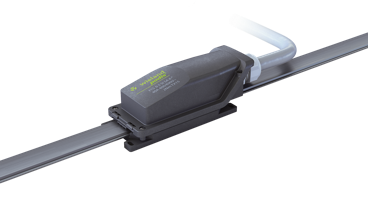 Wieland has extended its podis energy bus system to include the new podis® CON 5G16 with 16mm2 cable cross-section, with which even higher loads than before can be supplied on a flat cable section.PRESS DOWNLOAD SECTION This press release can be downloaded from our website:http://wie.li/pressehmi19ABOUT WIELAND ELECTRICWieland Electric, founded in Bamberg in 1910, is the inventor of safe electrical connection technology. Today, the family-owned company is one of the leading suppliers of safety and automation technology and has been the global market leader in the field of pluggable electrical installations for building technology for over 30 years. Wieland Electric assists customers with on-site support all over the world as a capable service partner and solution provider. This is possible thanks to around 1,600 employees and subsidiaries as well as sales organizations in over 70 countries. In addition to Wieland Electric GmbH, STOCKO Contact GmbH & Co. KG has belonged to Wieland Holding since 1998. The core industries of the company are mechanical engineering, wind power, and building and lighting technology. The broad portfolio includes components, products, and solutions for electrical installation, connection technology, power distribution, safety technology, and the control cabinet. In addition, Wieland Electric offers an extensive service and training program. With cross-industry experience, great product diversity, and numerous service offerings, the company has consistently developed from a component supplier into a solution provider in recent years. YOUR PRESS CONTACTWIELAND ELECTRIC GMBHMarketing CommunicationBrennerstraße 10 – 1496052 Bamberg · GermanyE-mail:	communications@wieland-electric.comInternet:	www.wieland-electric.com